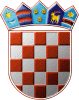               REPUBLIKA HRVATSKAKRAPINSKO – ZAGORSKA ŽUPANIJA                    GRAD ZLATAR                GRADONAČELNIKKLASA: 350-01/22-01/05URBROJ:2140-07-02-23-35Zlatar, 26.05.2023.                                                                                                 GRAD ZLATAR                                                                                              GRADSKO VIJEĆEPREDMET: Izvješće o stanju u prostoru Grada Zlatara za razdoblje od 2018. do 2021. godine– prijedlog za donošenjeTemeljem članka 28. Poslovnika Gradskog vijeća Grada Zlatara („Službeni glasnik Krapinsko-zagorske županije“ br. 27/13, 17A/21, 54A/21), dostavlja se na raspravu i usvajanje prijedlog Izvješća o stanju u prostoru Grada Zlatara za razdoblje od 2018. do 2021. godine.Osnova za donošenje Izvješća o stanju u prostoru Grada Zlatara za razdoblje od 2018. do 2021. godine je članak 39. stavka 1. Zakona o prostornom uređenju („Narodne novine“ broj 153/13, 65/17, 114/18, 39/19 i 98/19), kojim je utvrđeno da predstavničko tijelo jedinica lokalne i područne (regionalne) samouprave razmatra izvješće o stanju u prostoru za razdoblje od četiri godine  te članak 27. Statuta Grada Zlatara („Službeni glasnik Krapinsko-zagorske županije“ br. 36A/13, 9/18, 9/20, 17A/21) kojim je propisano da Gradsko vijeće donosi odluke i druge opće akte kojima ureduje pitanja iz samoupravnog djelokruga Grada Zlatara.Nacrt Izvješća o stanju u prostoru Grada Zlatara za razdoblje od 2018. do 2021. godine izradila je ovlaštena pravna osoba 3 E PROJEKTI d.o.o. iz Zagreba. Nastavno na prije navedeno predlaže se Gradskom vijeću donošenje akta u prilogu.GRADONAČELNICAJasenka Auguštan-Pentek, bacc. oec.